Publicado en  el 05/06/2015 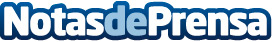 Presentado el Gran Premio Ciutat de BarcelonaDatos de contacto:Nota de prensa publicada en: https://www.notasdeprensa.es/presentado-el-gran-premio-ciutat-de-barcelona_1 Categorias: Otros deportes Premios http://www.notasdeprensa.es